科學（中一至中三）更新課程 (2017)單元四：細胞、人類生殖與遺傳DNA與遺傳製作「餐廳員工工作手冊」（學生版）曾美月老師蕭志瑛老師寶血女子中學教育局課程發展處科學教育組科學（中一至中三）單元四：細胞、人類生殖與遺傳DNA與遺傳製作「餐廳員工工作手冊」【學習目標】活動完結後，學生應能：1. 明白甚麼是基因、DNA及染色體，並認識它們之間的關係；2. 明白DNA編碼是是決定不同性狀的指示；以及2. 明白同一個體中不同種類細胞是擁有相同的遺傳物質。概念重温 – 動物細胞的基本結構及功能以下顯微照片顯示人類面頰細胞：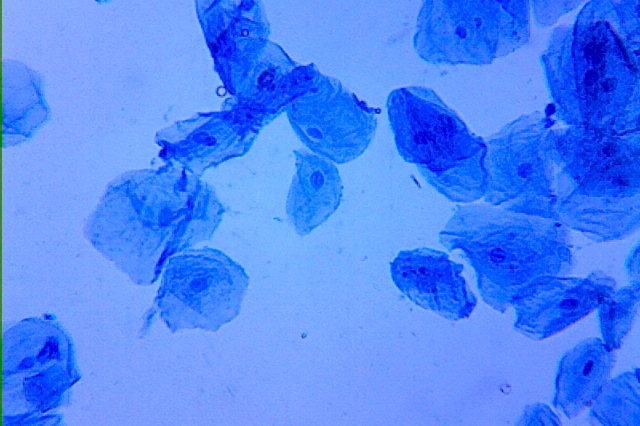 Human cheek cells stained by methylene blue by Joseph Elsbernd, used under CC BY 2.0寫出構造A、B和C的名稱及指出其一項功能。基因、DNA與染色體之間的關係活動(一)：餐廳各部門的工作程序與工作手冊活動(二)：餐廳各部門的工作及員工服飾要求完成活動後，填寫下表內空格：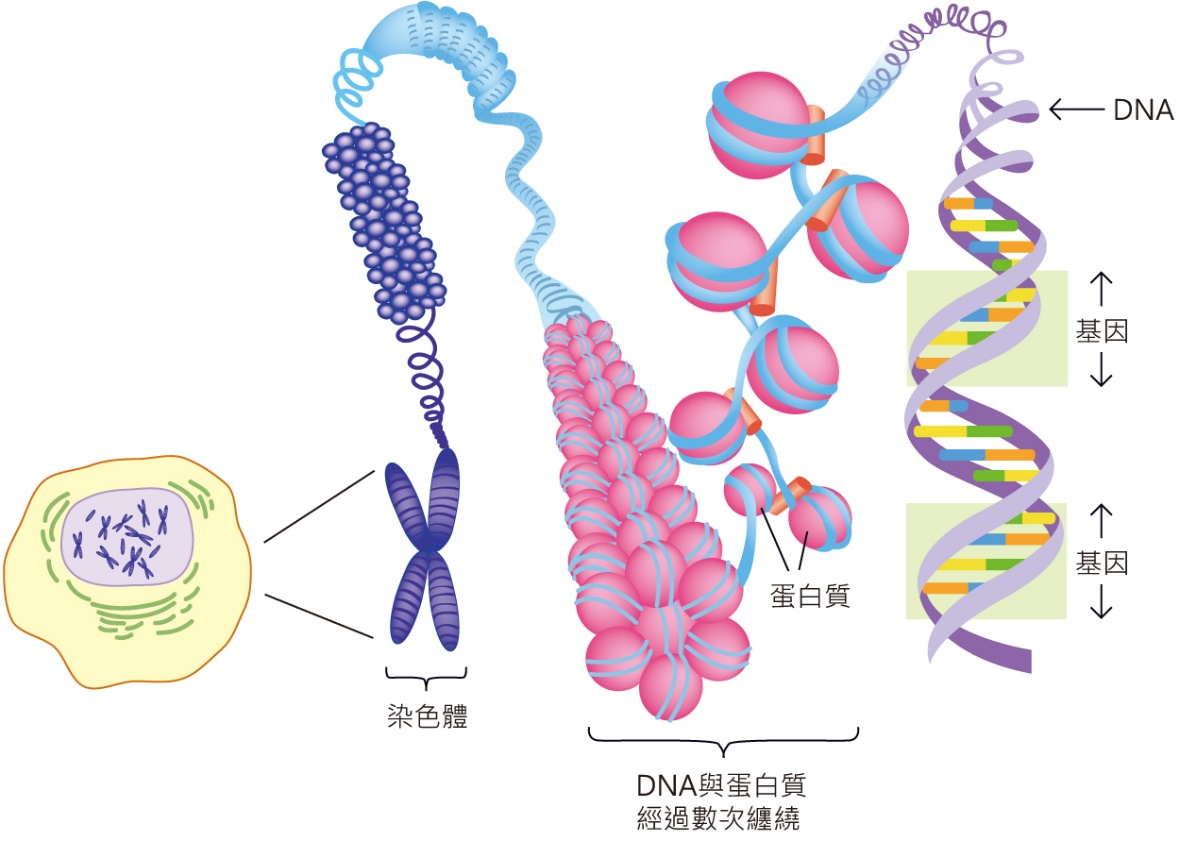 構造名稱功能ABC活動內容喻作簡介餐廳各部門工作步驟的紙條(                     )(                     )是DNA的一小段，包含一個 (                            )。同組／全班串連起來的紙條(                     )DNA是長鏈狀的化合物。 DNA上有多個不同的(                            )。把貼好紙條的紙張疊起，加上封面，並輯錄成一本書(                     )染色體是由(                                    ) 摺疊而成，並含有其他化學物質。人體細胞（除精子及卵子）含有 (                        )對染色體。每組同學均擁有相同的員工手冊，但各人只可閱讀及執行手冊上其中一頁的指令同一個體的每種細胞均載有相同的遺傳物質，但每種細胞只會執行DNA上某些指令同一個體的每種細胞均載有(                                    ) 遺傳物質。由於一種細胞只會執行某些指令，所以不同細胞的(                            )及(                                )並不相同。